Leichtathletik – Unterrichtsreihe Unterrichtseinheit 1EinlaufenJeder Schüler läuft sich in seinem Tempo 400 Meter ein. 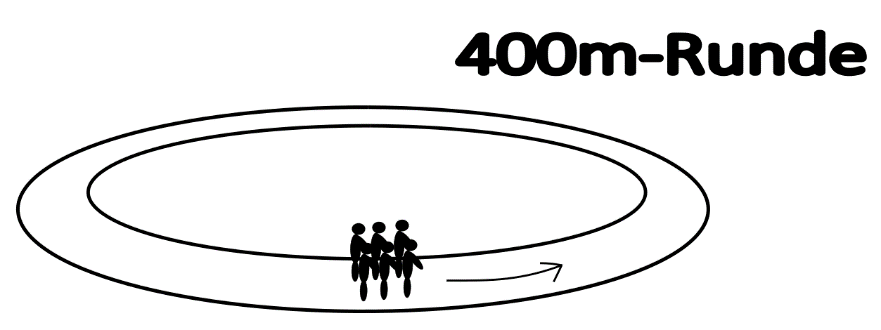 DehnprogrammMannschafts-Runden-Staffel Es bilden sich 4 Teams. Diese stehen in Reihen hinter einem Hütchen (siehe Abbildung). Jedes Team hat ein weißes Blatt Papier und einen Stift. Der erste Spieler einer Mannschaft läuft um die Hütchen. Wenn er nicht mehr kann, wechselt er mit dem nächsten Spieler aus seiner Mannschaft. Nach jeder Runde soll ein Spieler aus dem Team einen Strich in einem Kästchen auf dem Zettel machen. Ziel ist es, innerhalb von 10 Minuten mit seiner Mannschaft so viele Runden wie möglich zu laufen. Das Team, das die meisten Runden schafft, gewinnt die Staffel. 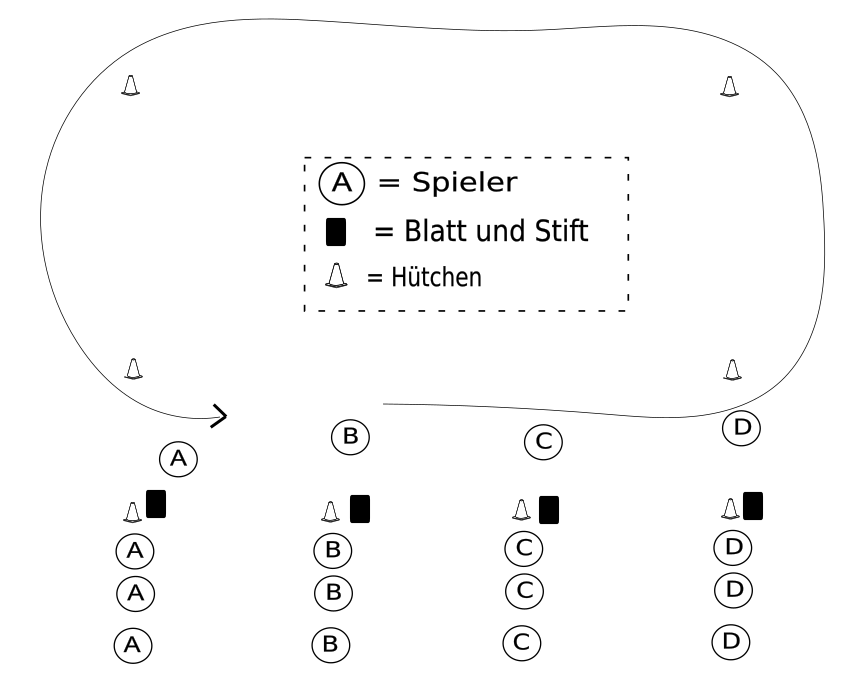 Rundenzettel (pro Kästchen 2 Striche)                                Rundenzettel (pro Kästchen 2 Striche)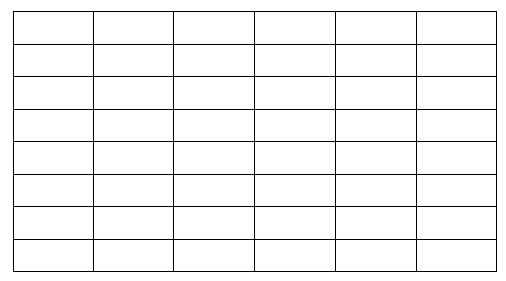 Rundenzettel (pro Kästchen 2 Striche)                                Rundenzettel (pro Kästchen 2 Striche)                                Start-ÜbungEs werden 4 – 5 gleich große Teams gebildet. Diese stellen sich hinter einer Startlinie in einer Reihe auf. Der vorderste Schüler begibt sich in die von der Lehrperson vorgegebenen Start-Position. Auf Kommando sprinten alle vordersten Schüler aller Teams bis auf die Höhe der Lehrkraft und laufen dann aus. 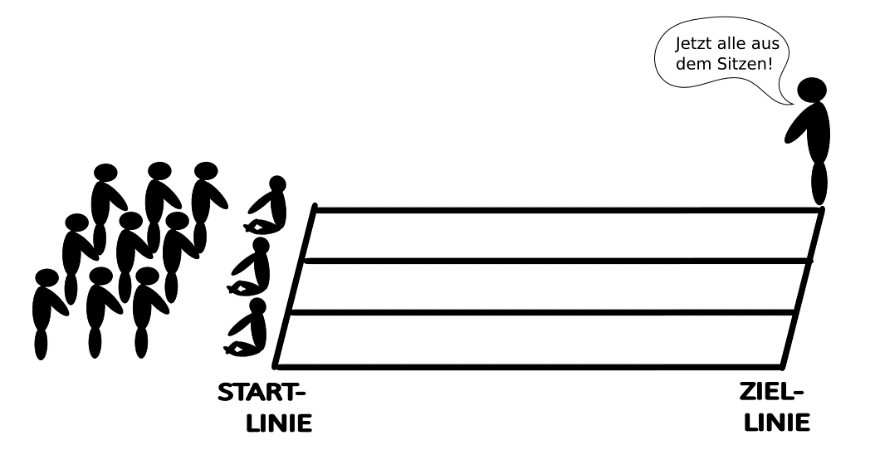 Weitwurf-ÜbungEs werden 4-5 gleich große Teams gebildet. Sie stehen in einer Reihe hinter einer Startlinie und üben den richtigen Anlauf beim Weitwerfen. Abschlussspiel: BrennballUnterrichtseinheit 2EinlaufenJeder Schüler läuft sich in seinem Tempo 400 Meter ein. DehnprogrammKopfrechnen-Staffel 1Es bilden sich 4-5 Teams. Diese stehen in Reihen hinter einem Hütchen. Der jeweilige Erste eines Teams rennt zu einem Zettel, auf dem Kopfrechnen-Aufgaben stehen. Er darf nur eine Aufgabe lösen und läuft dann wieder zurück. Dann rennt der Zweite eines Teams los. Sieger ist das Team, welches zuerst alle Aufgaben korrekt gelöst hat. 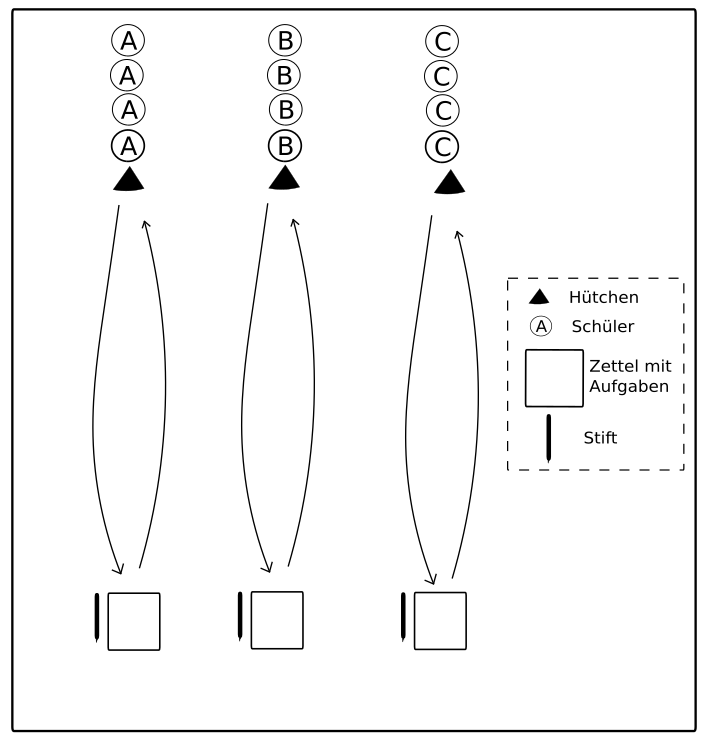 Tiefstart-Übung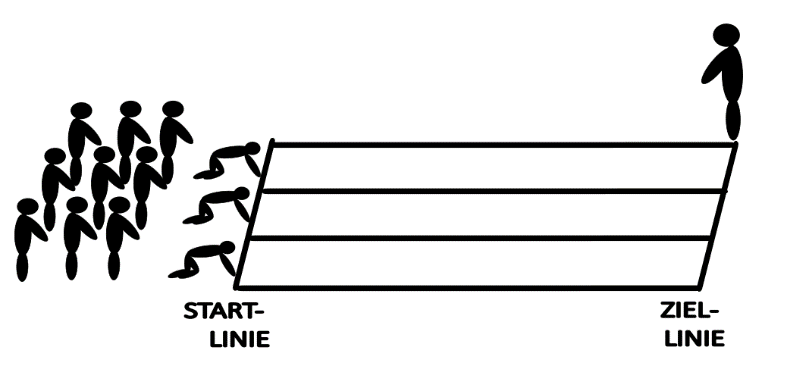 Es werden 4 – 5 gleich große Teams gebildet. Diese stellen sich hinter einer Startlinie in einer Reihe auf. Der vorderste Schüler begibt sich in die „Tiefstart-Position“. Ohne Kommando sprinten alle vordersten Schüler aller Teams (zu einem selbst gewählten Zeitpunkt) bis auf die Höhe der Lehrkraft. Weitwurf-ÜbungEs werden 4-5 gleich große Teams gebildet. Sie stehen in einer Reihe hinter einer Startlinie und üben den richtigen Anlauf beim Weitwerfen. BallwurfstaffelBeschreibung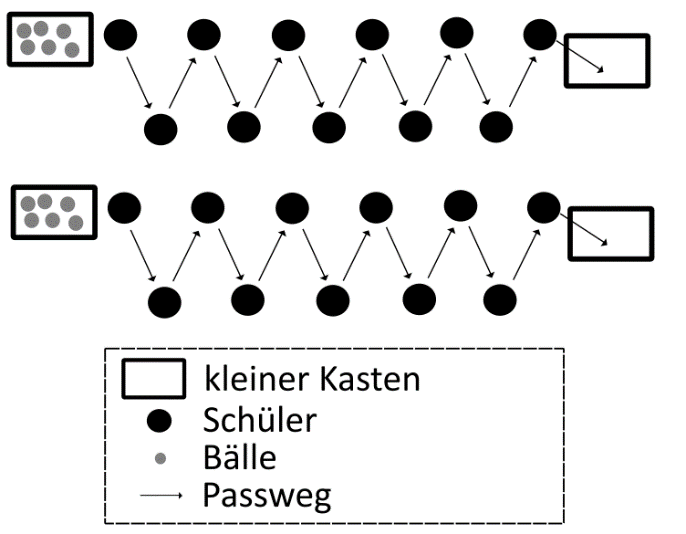 Material4 kleine Kästen, viele kleine BälleBeschreibungDie Schüler teilen sich in 2 Mannschaften auf (siehe Abbildung). Ein Schüler steht direkt neben einem kleinen Kasten voller Bälle. Eine Mannschaft versucht, sich den Ball nacheinander zuzupassen. Der letzte Schüler legt den Ball in den anderen kleinen Kasten am Ende. Das Team, was zuerst alle Bälle in den hinteren kleinen Kasten gelegt hat, gewinnt. Variationen: Die Schüler sollen die Bälle über den Boden rollen. Die Schüler dürfen die Bälle nur mit den Füßen berühren. Die Schüler dürfen nur rückwärts werfen. Abschlussspiel: Handball (ohne Dribbeln)Unterrichtseinheit 3EinlaufenJeder Schüler läuft sich in seinem Tempo 400 Meter ein. Dehnprogramm50-Meter-Lauf KochduellEs bilden sich 4-5 Teams. Diese stehen in Reihen hinter einem Hütchen. Vor ihnen liegt ein Rezept-Zettel. In der Mitte der Halle liegen die umgedrehten Zutaten-Karten. Der jeweilige Erste eines Teams rennt nun in die Mitte und dreht eine Zutaten-Karte um. Benötigt sein Team diese Zutat noch, nimmt er diese Karte mit. Hat sein Team diese Zutat bereits, legt er die Karte wieder umgedreht in die Mitte und läuft zurück. Nun rennt der jeweils Zweite des Teams los. Sieger ist das Team, welches zuerst alle Zutaten für das Rezept gesammelt hat. 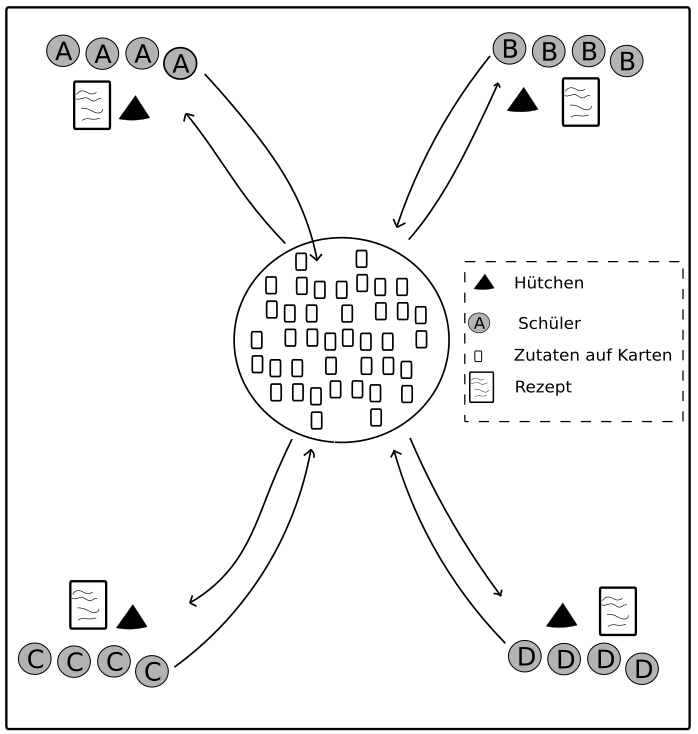 RezeptRezeptRezeptRezeptRezeptZutaten-KartenWeitwurf-ÜbungEs werden 4-5 gleich große Teams gebildet. Sie stehen in einer Reihe hinter einer Startlinie und üben den richtigen Anlauf beim Weitwerfen. Abschlussspiel: HockeyUnterrichtseinheit 4EinlaufenJeder Schüler läuft sich in seinem Tempo 400 Meter ein. Dehnprogramm50-Meter-Lauf Gedächtnis-LaufEs werden 6 gleich große Teams gebildet. Zwei Teams treten jeweils gegeneinander an. Neben liegt ein ausgefüllter Zettel mit den Lösungen. Am Ende der Halle liegt ein leerer Zettel, auf dem die Teams die Lösungen eintragen sollen. Nachdem einem Startsignal, läuft die erste Person pro Team los und füllt so viele Felder aus, wie sie sich merken konnte. Anschließend läuft sie wieder zurück zu ihrem Team, klatscht ab und die nächste Person rennt los. Dieser Vorgang wiederholt sich so lange, bis ein Team es geschafft hat (ihrer Meinung nach) alle Felder korrekt auszufüllen. Die gegnerische Mannschaft kontrolliert im Anschluss die eingetragenen Lösungen mit dem Lösungszettel. Findet sie einen Fehler hat sie gewonnen. Findet sie keinen Fehler hat das gegnerische Team gewonnen. Die Mannschaft, die gewonnen hat, wechselt ein Feld weiter nach links (außer sie stehen bereits ganz links). Die Verlierer rücken ein Feld weiter nach rechts (außer sie stehen bereits ganz rechts).                       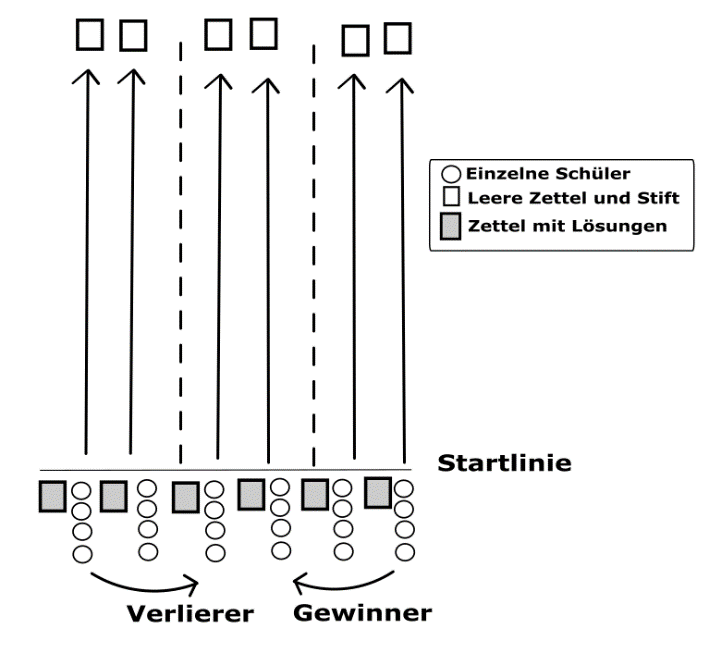                        Spiel 1 (Lösung)                                                                 Spiel 1 (Leer)                       Spiel 2 (Lösung)                                                                Spiel 2 (Leer)Weitwurf-ÜbungEs werden 4-5 gleich große Teams gebildet. Sie stehen in einer Reihe hinter einer Startlinie und üben den richtigen Anlauf beim Weitwerfen. Abschlussspiel: Fußball 45 + 63 = 12 x 6 = 4 x 3 = 7 x 6 = 41 – 8 = 2 x 14 = 34 + 74 = 99 – 64 = 4 x 8 = 6 x 1 = 28 + 65 = 75 + 2 = 3 x 7 =5 x 8 = 9 x 10 = 21 – 6 = 39 + 4 = 52 – 8 = 7 x 9 = 7 x 7 = 8 x 2 = 45 + 63 = 12 x 6 = 4 x 3 = 7 x 6 = 41 – 8 = 2 x 14 = 34 + 74 = 99 – 64 = 4 x 8 = 6 x 1 = 28 + 65 = 75 + 2 = 3 x 7 =5 x 8 = 9 x 10 = 21 – 6 = 39 + 4 = 52 – 8 = 7 x 9 = 7 x 7 = 8 x 2 = 45 + 63 = 12 x 6 = 4 x 3 = 7 x 6 = 41 – 8 = 2 x 14 = 34 + 74 = 99 – 64 = 4 x 8 = 6 x 1 = 28 + 65 = 75 + 2 = 3 x 7 =5 x 8 = 9 x 10 = 21 – 6 = 39 + 4 = 52 – 8 = 7 x 9 = 7 x 7 = 8 x 2 = 45 + 63 = 12 x 6 = 4 x 3 = 7 x 6 = 41 – 8 = 2 x 14 = 34 + 74 = 99 – 64 = 4 x 8 = 6 x 1 = 28 + 65 = 75 + 2 = 3 x 7 =5 x 8 = 9 x 10 = 21 – 6 = 39 + 4 = 52 – 8 = 7 x 9 = 7 x 7 = 8 x 2 = 45 + 63 = 12 x 6 = 4 x 3 = 7 x 6 = 41 – 8 = 2 x 14 = 34 + 74 = 99 – 64 = 4 x 8 = 6 x 1 = 28 + 65 = 75 + 2 = 3 x 7 =5 x 8 = 9 x 10 = 21 – 6 = 39 + 4 = 52 – 8 = 7 x 9 = 7 x 7 = 8 x 2 = ButterMehlMilchSalzZuckerSchokoladeZimtHefeSahneButterMehlMilchSalzZuckerSchokoladeZimtHefeSahneButterMehlMilchSalzZuckerSchokoladeZimtHefeSahneButterMehlMilchSalzZuckerSchokoladeZimtHefeSahneButterMehlMilchSalzZuckerSchokoladeZimtHefeSahneButterMehlMilchSalzZuckerSchokoladeZimtHefeSahneButterMehlMilchSalzZuckerSchokoladeZimtHefeSahneButterMehlMilchSalzZuckerSchokoladeZimtHefeSahneButterMehlMilchSalzZuckerSchokoladeZimtHefeSahneButterMehlMilchSalzZuckerSchokoladeZimtHefeSahneB1C15F43G78H34Z43  S23S25P98M54N56B78J76M32L09R11X77S28W33S35P18M58N53R78C76Y31S01R14X47S08B81E12J33A74Q54W63  E23S25I98O54Ü56Ö18A76S32F09H11K27L28Y53X35V18B38N53R78N76Y34M01R14X47S08